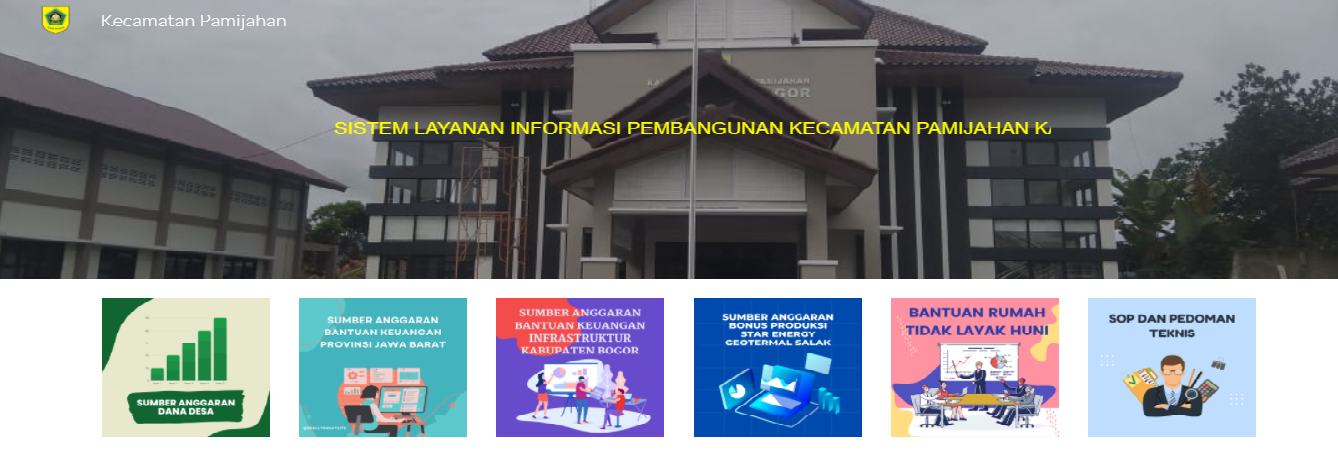 SELAMAT DATANG DI WEB SITE SILANI PEMANJA (SISTEM LAYANAN INFORMASI  KECAMATAN PAMIJAHAN)Anda ingin tahu pembangunan yang ada di Kecamatan PamijahanHubungi Website kami di:www.silanipemanja.my.idAnda akan memperoleh data yang akurat dan faktual tentang pembangunan di Kecamatan Pamijahan